國立成功大學102學年度房東座談會  邀請函親愛的房東先生/女士，您好！感謝您多年來提供在外求學的成大學生，一個舒適安全的居住環境，讓莘莘學子能專心致力於課業的學習，並蒙您生活上的關懷與照顧，我們深表感激！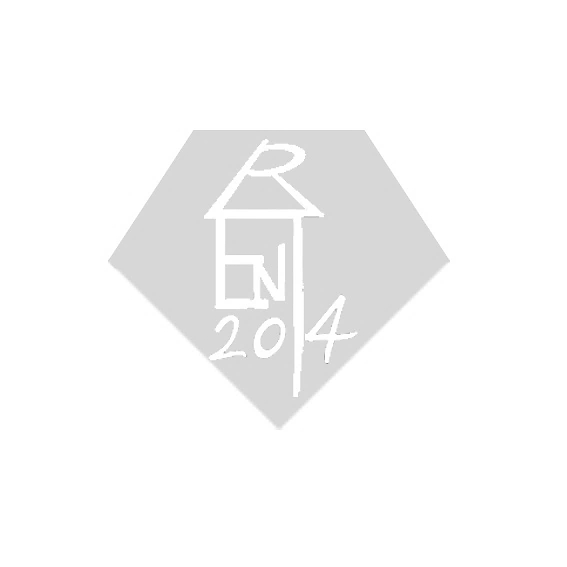 本校訂於103年3月11日(星期二)下午14:00-17:00於光復校區國際會議廳第二演講室，辦理「102學年度房東座談會」，期藉此聚會建立雙方溝通管道，增進彼此的瞭解與聯繫。當天我們邀請了消防局的專業人員及崔媽媽租屋部主任蒞臨演說，藉此提高您住屋的安全指數，讓您租的放心，學子們住的安心。誠摯地邀請您的參與。光陰瞬息，新學年迅即將至，本校許多遠地學子又將尋覓新住所，為協助同學順利、迅速找到安全適合的住所，同時提供您主動介紹自己房子的機會，爭取與您投緣的房客，本校訂於103年3月25日(星期二)下午17:00~21:00於本校光復校區學生活動心前廣場舉辦「102學年度租屋博覽會」，屆時本校免費提供場地及攤位供您做資料的陳列；會後將頒發「熱心參與房東感謝狀」，感謝您熱心的參與。另欲參加租屋博覽會之房東，請務必參加房東座談會，若不克參加，請委託代理人出席，並填妥背頁委託書憑以出席。本校將於房東座談會進一步說明租屋博覽會相關訊息，有意願參加房東座談會者，請填妥隨信檢附之報名表並回傳報名表，以利人數統計及相關事項之籌劃準備，謝謝您。如有任何問題，歡迎電話洽詢!誠摰邀請您共襄盛舉!!聯絡人:黃均筑 教官  聯絡電話：(06)2757575 分機50758                       Email：ncku.rent@gmail.com成功大學 學務處 軍訓室 敬啟委託書本人        因另有要務不克參加103年3月11日房東座談會，茲委託        （與本人關係為        例：父子、親友）代理出席。此致國立成功大學學生事務處軍訓室委託人：           (簽章)受委託人：           (簽章)中華民國103年3月  日是否有意願參與103年3月25日租屋博覽會(請務必勾選)□有意願，已詳細了解博覽會相關訊息，並由委託人領取報名表□無此意願如有任何問題，歡迎電話洽詢聯絡人:黃均筑 教官 聯絡電話：(06)2757575 分機50758Email：ncku.rent@gmail.com蒐集、處理及利用個人資料告知事項國立成功大學學生事務處軍訓室(以下稱本單位)依據個人資料保護法(以下稱個資法)第八條第一項及第九條第一項之規定，向 台端告知下列事項，請 台端詳閱：蒐集之目的：	 本單位依據法務部公告「個人資料保護法之特定目的及個人資料之類別」，並參酌本單位特性以住宅行政(041)為特定目的之個人資料蒐集、處理及利用。蒐集之個人資料類別：辨別類：(C001)辨識個人者；(C003)政府資料中之辨識者。特徵類：(C011)個人描述。社會狀況：(C031)住家及設施；(C032)財產。財務細節：(C088)保險細節。商業資訊：(C102)約定或契約；(C103)與營業有關之執照。其他各類資訊：(C131)書面文件之檢索；(C132)未分類之資料。上開資料類別詳細內容相關例釋請依代號參照法務部公告之「個人資料保護法之特定目的及個人資料之類別」。個人資料之來源(經本單位間接取得之個人資料者適用)：經台端之關係人因與本單位間契約或類似契約關係所生之權利義務，並由前開關係人所提供。個人資料利用之期間、對象、地區、方式：.期間：依照本單位因執行業務所必須之保存期間，或相關法令規定所需。對象：本單位、台南市政府消防局、台南市政府警察局、台南市政府工務局  本單位管轄機關、依法有調查權機關或監理機關。地區：上開利用 台端個人資料各對象之所在地。方式：以自動化機器或其他非自動化之利用方式。台端得以書面方式向本單位為通知並依據個資法第三條規定行使下列權利：	(一)查詢或請求閱覽。	(二)請求製給複製本。	(三)請求補充或更正。	(四)請求停止蒐集、處理或利用。	(五)請求刪除。台端不提供個人資料所致權利之影響：台端未能提供相關個人資料時，將可能延遲或無法提供 台端相關申請、核可與服務。□已詳閱告知事項，並同意本單位蒐集、處理及利用個人資料簽名(蓋章)：              民國      年      月      日房東座談會 房東報名表※ 回傳方式：下列方式擇一即可。郵寄至701台南市東區大學路1號 國立成功大學軍訓室 
黃均筑教官收將表格填妥後直接送至國立成功大學光復校區軍訓室掃瞄後寄至ncku.rent@gmail.com  信箱未完成認證之房東，請檢附「房屋所有權狀影本」以供查核。(為保障貴房東權益，請在影本上註明：僅供成大房東座談會使用)※請填妥資料後於103年3月05日前回傳，謝謝！如有任何疑問請於上班時間撥打(06)275-7575 轉50758 或寄Email：ncku.rent@gmail.com  洽黃均筑教官停車場位置圖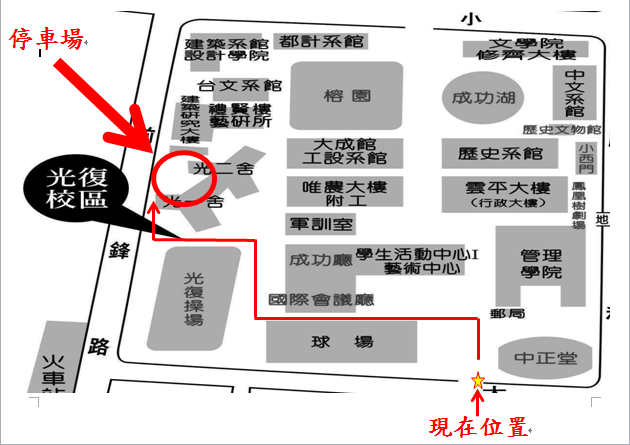 編號（於成功大學登錄之房東編號）：編號（於成功大學登錄之房東編號）：編號（於成功大學登錄之房東編號）：編號（於成功大學登錄之房東編號）：編號（於成功大學登錄之房東編號）：編號（於成功大學登錄之房東編號）：◆房東資料◆房東資料◆房東資料◆房東資料◆房東資料◆房東資料姓名性別電話手機可聯絡房東時間◆房屋格局◆房屋格局◆房屋格局◆房屋格局◆房屋格局◆房屋格局出租房間數□ 1間 □ 2~5間 □ 5間(不含)以上□ 1間 □ 2~5間 □ 5間(不含)以上□ 1間 □ 2~5間 □ 5間(不含)以上□ 1間 □ 2~5間 □ 5間(不含)以上□ 1間 □ 2~5間 □ 5間(不含)以上套房______間 或 雅房______間 或 透天______間(其他，請在備註欄說明)套房______間 或 雅房______間 或 透天______間(其他，請在備註欄說明)套房______間 或 雅房______間 或 透天______間(其他，請在備註欄說明)套房______間 或 雅房______間 或 透天______間(其他，請在備註欄說明)套房______間 或 雅房______間 或 透天______間(其他，請在備註欄說明)套房______間 或 雅房______間 或 透天______間(其他，請在備註欄說明)◆其他◆其他◆其他◆其他◆其他◆其他是否參加過成大所辦理相關租屋活動是否參加過成大所辦理相關租屋活動□ 有，參加過     次 □ 無 □ 有，參加過     次 □ 無 □ 有，參加過     次 □ 無 □ 有，參加過     次 □ 無 是否知道欲參加租屋博覽會，必須先參加房東座談會是否知道欲參加租屋博覽會，必須先參加房東座談會□ 知道，會參加房東座談會□ 知道，不會參加房東座談會□ 不知道，但會參加房東座談會□ 不知道，不會參加房東座談會□ 知道，會參加房東座談會□ 知道，不會參加房東座談會□ 不知道，但會參加房東座談會□ 不知道，不會參加房東座談會□ 知道，會參加房東座談會□ 知道，不會參加房東座談會□ 不知道，但會參加房東座談會□ 不知道，不會參加房東座談會□ 知道，會參加房東座談會□ 知道，不會參加房東座談會□ 不知道，但會參加房東座談會□ 不知道，不會參加房東座談會◆備註欄◆備註欄◆備註欄◆備註欄◆備註欄◆備註欄備註欄如空間不足，可自行使用白紙書寫備註欄如空間不足，可自行使用白紙書寫備註欄如空間不足，可自行使用白紙書寫備註欄如空間不足，可自行使用白紙書寫備註欄如空間不足，可自行使用白紙書寫備註欄如空間不足，可自行使用白紙書寫請浮貼身分證正面影本(為保障貴房東權益，請在影本上註明：僅供成大房東座談會使用)請浮貼身分證正面影本(為保障貴房東權益，請在影本上註明：僅供成大房東座談會使用)請浮貼身分證正面影本(為保障貴房東權益，請在影本上註明：僅供成大房東座談會使用)請浮貼身分證反面影本(為保障貴房東權益，請在影本上註明：僅供成大房東座談會使用)請浮貼身分證反面影本(為保障貴房東權益，請在影本上註明：僅供成大房東座談會使用)請浮貼身分證反面影本(為保障貴房東權益，請在影本上註明：僅供成大房東座談會使用)